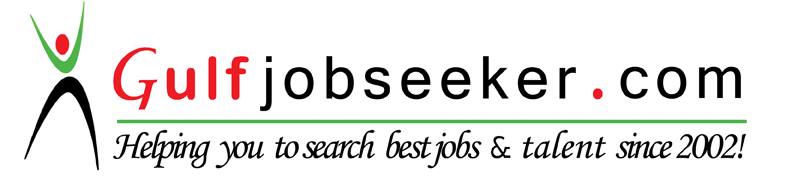 Contact HR Consultant for CV No: 338633E-mail: response@gulfjobseekers.comWebsite: http://www.gulfjobseeker.com/employer/cvdatabasepaid.php 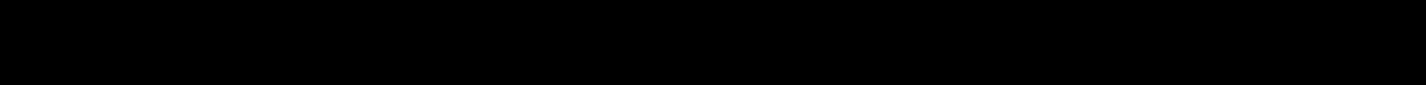 OBJECTIVETo work in a stimulating environment where I can continue to advance my growth as a profes-sional, apply my knowledge, skills and right attitude to serve the firm, as well as to contribute to the firm’s development through service and commitment.PERSONAL STATEMENTDedicated registered nurse with experience in Medical-Surgical, Emergency and Dermatology. Reliable, ethical health care provider with ability to stay calm and intervene during emergency crisis and collaborate with multidisciplinary teams. Known as a patient advocate, team player, and empowering patients by providing health education and nursing care that enhances well-ness and quality of life.SKILLS133 Villa Aznar Road, Urgello Street, Cebu City, PhilippinesActed as a liaison with the stakeholders.Studied property listings.Interviewed prospective clients.Answered the client’s queries.Accompanied clients to property site.Discussed conditions of sale.Drew up real estate contracts.Closed deals.Participated in various training and seminars on real estate.Oct 2014 - Sep 2016	Camp Lapulapu Station Hospital	Staff Nurse - Volunteer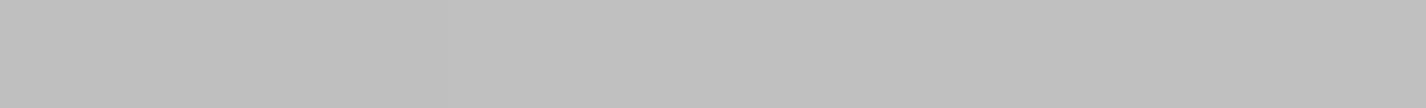 Central Command, Armed Forces of the Philippines, Cebu City, Philippines Bed Capacity: 100 Bed Capacity Secondary Military HospitalMade nursing histories and assessments that identified common variables affecting nursing care.Made analysis on common recurrent patient problems, symptoms and behaviour changes.Implemented written, individualized nursing care plan utilized assessment data involving patient, family and other members of the health team.Resolved patient problems and needs by utilizing healthcare team strategies.Evaluated and documented nursing care rendered and other pertinent data.Communicated hospital policies and rationale for nursing intervention to patient, family and significant others.Provided direct patient care in terms of medication, treatment, and referrals.Performed other tasks as directed by the Commanding Officer.Coordinated seminar and provided certification.Participated in nurse certification training and other health service activities.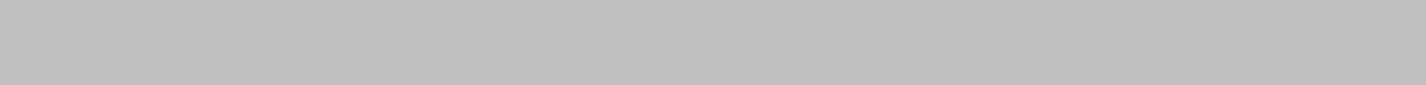 Oct 2009 - Nov 2011	Al-Hayat Medical Centre	Staff NurseExt. 15 East Side 1 St. Signal-Haroon Al-Rasheed St., Riyadh, Kingdom of Saudi Arabia Bed Capacity: 50 Bed Capacity Private PolyclinicPrepared the unit in Emergency and Dermatology.Provided direct patient care.Competent to perform on call duties.Performed nursing interventions or procedures in accordance with established standard of care, policy and procedures.Assisted physicians in various surgical and medical procedures.Resolved patient problems and needs by utilizing multidisciplinary teams strategies.Maintained safe and clean working environment.Maintained confidentiality and kept of patient’s data records on computer.Adhered to infection control policies and protocols.Maintained supplies and equipment readily available.Participated in nurse certification training and other health service activities.May 2007 - Sep 2009	Ian’s Clinic	Staff Nurse131 Curry Avenue, Catbalogan City, Samar, PhilippinesPrivate ClinicProvided direct patient care.Assisted physician in surgery and other medical procedures.Monitored and prepared the necessary instruments for the procedure.Maintained proper documentation and confidentiality of patient’s data.Performed other delegated tasks from physician.Adhered to infection control policies and protocols.Maintained equipment and supplies readily available.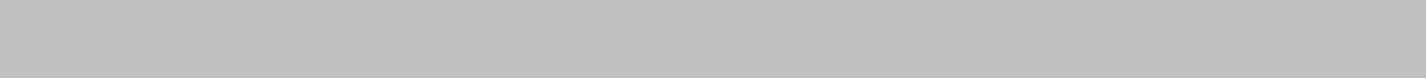 Jun 2005 - Apr 2007	Ian’s Clinic	Medical Assistant131 Curry Avenue, Catbalogan City, Samar, PhilippinesPrivate ClinicManaged patient records and appointments.Maintained cleanliness of the front desk and reception area.Answered telephone calls.Performed general accounting and billing.Obtained initial patient assessment.Documented vital signs and medical histories.Assisted physician during patient medical examinations.Performed other delegated tasks from physician.Maintained confidentiality of patient’s data.Maintained equipment and supplies readily available.EDUCATIONCERTIFICATIONS/AWARDS2015 CCNAPI Annual ConventionSeminar on Ebola and Middle East Respiratory Syndrome Corona VirusABS-CBN Halad sa KapamilyaSeminar on WHO Surgical Safety ChecklistSeminar on Nursing Educational Leadership, Benchmarking and Field ExposureResearch Excellence Award for the Thesis entitled "Achievement Motivation, Caring and Organizational Citizenship Behaviour among Nurses in Public Secondary Hospital”AFFILIATIONCritical Care Nurses Association of the Philippines, Inc. (CCNAPI)Member, National ChapterFebruary 2014 to PresentAng Nars CebuMember, Cebu ChapterSeptember 2013 to PresentPhilippine Nurses Association (PNA)Member, National ChapterFebruary 2007 to Present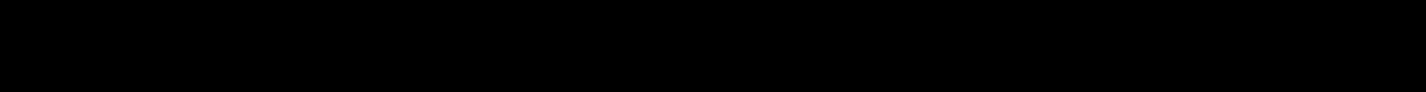 ADDITIONAL INFORMATIONELIGIBILITY/LICENSE  February 2010 Passed the Kingdom of Saudi Arabia Licensure Examination  Saudi Commission for Health Specialties  December 2006 Passed the Philippine Nursing Licensure Examination  Professional Regulation CommissionPERSONAL DATA• Intravenous Therapy• Advanced Cardiac Life Support Algorithm• Advanced Cardiac Life Support Algorithm• Arterial Blood Collection for ABG Analysis• Arterial Blood Collection for ABG Analysis• Basic Life Support Algorithm• Endotracheal Intubation• Basic EKG Reading• Medication Administration• Use of Infusion Pumps• Tracheostomy Care• Nasogastric Tube Insertion and Feeding• Nasogastric Tube Insertion and Feeding• Crystal and Chemical Peel• Botox Injection• Laser Hair Removal• Use of Cryocautery and Electrocautery• Use of Cryocautery and Electrocautery• Proficient in English Communication Skills.• Proficient in English Communication Skills.• IT LiterateWORK EXPERIENCEJan 2012 - PresentFilipino HomesFilipino HomesProperty ManagerSouthwestern University - Cebu City, PhilippinesSouthwestern University - Cebu City, PhilippinesMaster of Arts in Nursing, Major: Nursing Services Administration2012 - 2013Bachelor of Science in Nursing2001 - 2005Samar National School -  Catbalogan City, Samar, PhilippinesSamar National School -  Catbalogan City, Samar, PhilippinesHigh School DiplomaHigh School Diploma1997 - 2001Catbalogan I Central Elementary School – Catbalogan City, Samar, PhilippinesCatbalogan I Central Elementary School – Catbalogan City, Samar, PhilippinesElementary DiplomaElementary Diploma1991 - 1997Age: 33 years oldCivil Status: SingleHeight and Weight: 5’4” and 50 kgDate of Birth: January 19, 1984Place of Birth: Catbalogan City, Samar, PhilippinesNationality: FilipinoReligion: Roman CatholicLanguages: English and Tagalog